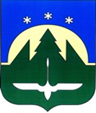 Городской округ Ханты-МансийскХанты-Мансийского автономного округа – ЮгрыДУМА ГОРОДА ХАНТЫ-МАНСИЙСКАРЕШЕНИЕ№ 404-VI РД		                                                         Принято									       21 февраля 2020 годаО внесении изменений в Решение Думы города Ханты-Мансийска                   от 29 июня 2018 года № 269-VI РД                  «О Порядке организации и проведения публичных слушаний, общественных обсуждений в городе Ханты-Мансийске»Рассмотрев проект изменений в Решение Думы города Ханты-Мансийска от 29 июня 2018 года № 269-VI РД «О Порядке организации и проведения публичных  слушаний, общественных обсуждений в городе                             Ханты-Мансийске», руководствуясь частью 1 статьи 69 Устава города                      Ханты-Мансийска,Дума города Ханты-Мансийска РЕШИЛА:1.Внести в Решение Думы города Ханты-Мансийска от 29 июня 2018 года № 269-VI РД «О Порядке организации и проведения публичных слушаний, общественных обсуждений в городе Ханты-Мансийске» следующие изменения:1.1. в заголовке, по тексту Решения слова «, общественных обсуждений»                           в соответствующих падежах исключить;1.2.по тексту Решения слова «или общественных обсуждений»                               в соответствующих падежах исключить;1.3.в приложении:1) пункт 2 статьи 1 признать утратившим силу;2) часть 3 статьи 3 признать утратившей силу;3) в статье 5:а) части 6,8,10 признать утратившими силу;б) в части 9 слова «или комиссию» исключить;4) часть 10 статьи 6 признать утратившей силу;5) в статье 8:а) в части 5 слова «или председатель Комиссии» исключить;б) в части 8 слова «или обсуждение,», «комиссии,» исключить;в) часть 14 признать утратившей силу;6) в части 3 статьи 9:а) пункт 5 признать утратившим силу;б) в пункте 6 слова «, комиссией» исключить;в) пункт 8 признать утратившим силу;7) статью 12 признать утратившей силу.2.Настоящее Решение вступает в силу после его официального опубликования.Председатель                                                             ГлаваДумы города Ханты-Мансийска                           города Ханты-Мансийска_______________К.Л. Пенчуков                              ____________М.П. РяшинПодписано                                                                    Подписано21 февраля 2020 года                                                  21 февраля 2020 года